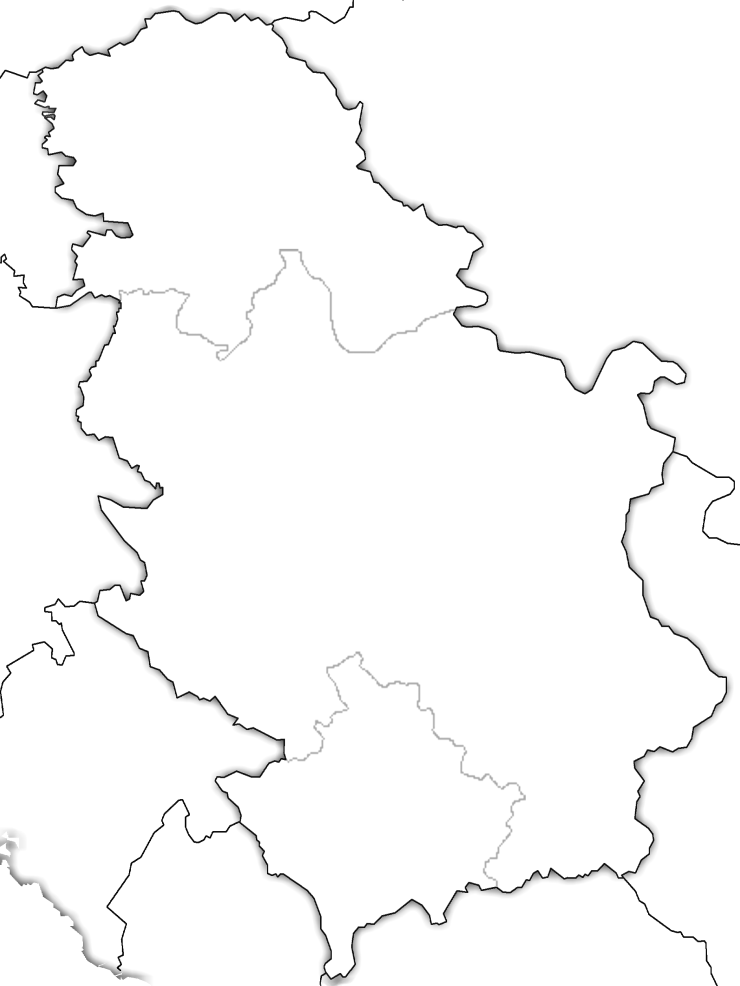 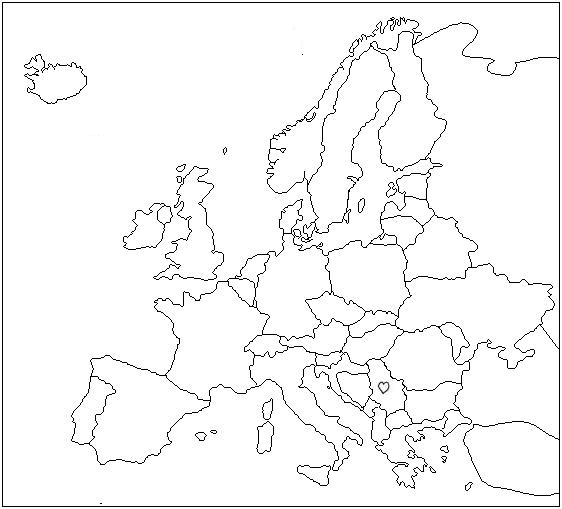 РЕПУБЛИКА СРБИЈА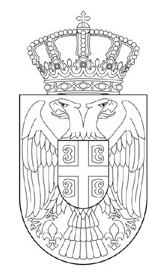 ПАСОШПасош је путна исправа.У овом пасошу напиши у које би земље волео да идеш и зашто би вредело посетити Русију или Грчку.